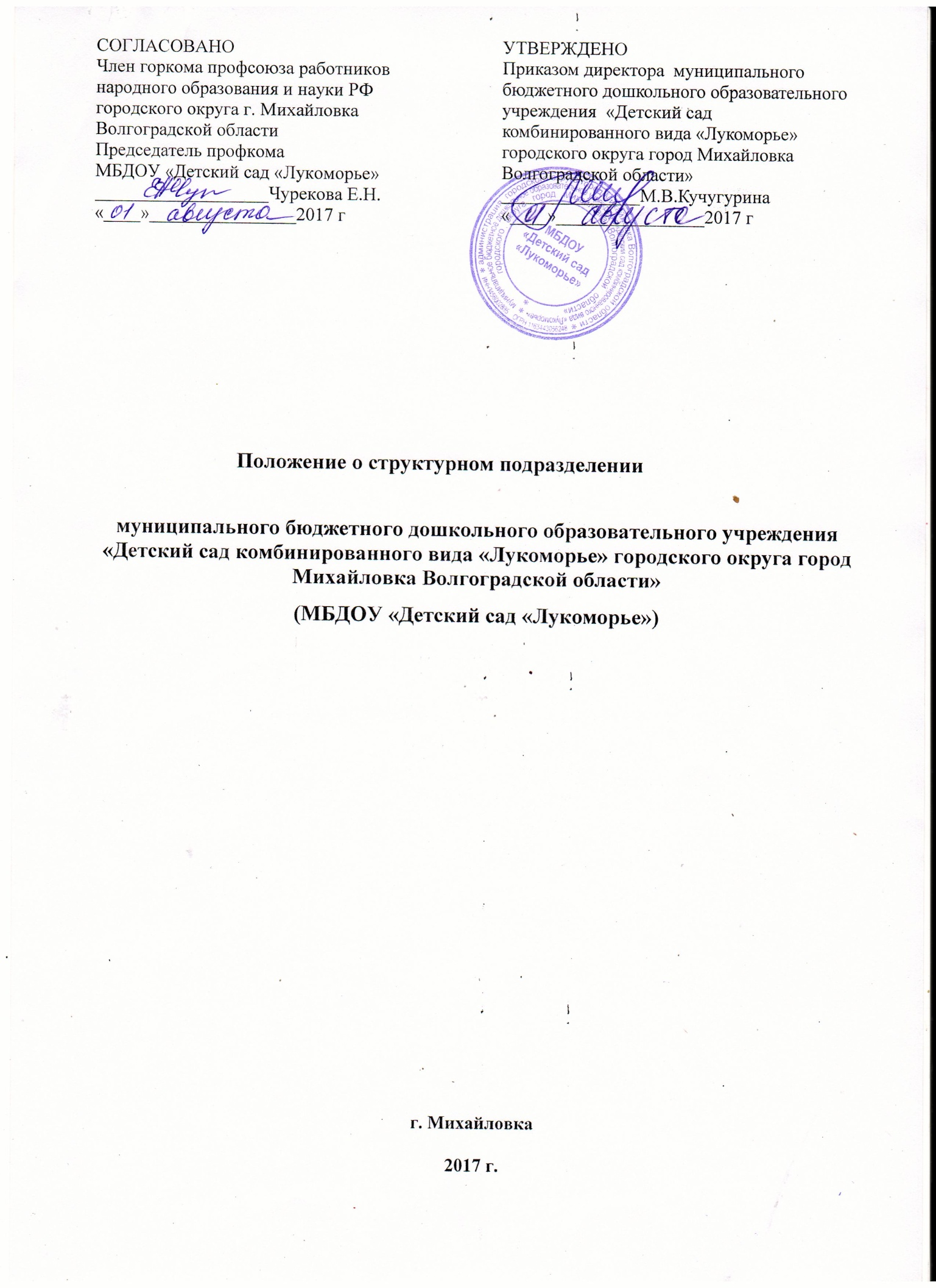 1.      ОБЩИЕ ПОЛОЖЕНИЯ.1.1.  Структурное подразделение муниципального бюджетного дошкольного образовательного учреждения «Детский сад комбинированного вида «Лукоморье» городского округа город Михайловка Волгоградской области» (МБДОУ «Детский сад «Лукоморье») создано на основании постановления администрации городского округа город Михайловка Волгоградской области от  09.11.2015 г. № 3091 «О реорганизации путем слияния некоторых муниципальных учреждений городского округа город Михайловка Волгоградской области»1.2. Структурное подразделение не является юридическим лицом, не имеет самостоятельного баланса, лицевого счета, печати, штампа и других средств  индивидуализации.1.3. Структурное подразделение создается на неограниченный срок. 2.      ЦЕЛИ И ПРЕДМЕТ ДЕЯТЕЛЬНОСТИ СТРУКТУРНОГО ПОДРАЗДЕЛЕНИЯ.2.1.  Структурное подразделение  создано в целях: - реализации гарантированного гражданам Российской Федерации права на получение общедоступного и бесплатного дошкольного образования;- обеспечение воспитания, обучения и развития, а также присмотра, ухода и оздоровления детей в возрасте.2.2. Структурное подразделение осуществляет свою деятельность в соответствии с предметом и целями деятельности, определенными в соответствии с федеральными законами, иными нормативными правовыми актами, муниципальными правовыми актами и Уставом.Предметом деятельности структурного подразделения является осуществление на основании лицензии образовательной деятельности, присмотр и уход за детьми, обеспечение охраны, укрепление здоровья и создание благоприятных условий для разностороннего развития личности, в том числе возможности удовлетворения потребности  воспитанников в получении дополнительного образования.          Основной целью структурного подразделения является целенаправленная социализация личности ребенка: введение его в мир природных и человеческих отношений и связей, передача образцов, способов и норм поведения в различных жизненных ситуациях, обеспечение у него мотивации к познанию, обучению, творчеству на основе сотрудничества с взрослыми и сверстниками и соответствующим возрасту видам деятельности. 2.3  Основными задачами структурного подразделения являются: - охрана жизни и укрепление физического и психического здоровья детей, в том числе их эмоционального благополучия; - обеспечение равных возможностей для социально-коммуникативного, познавательного, речевого, художественно-эстетического и физического развития детей; - формирование общей культуры личности детей, в том числе ценностей здорового образа жизни, развития их социальных, нравственных, эстетических, интеллектуальных, физических качеств, инициативности, самостоятельности и ответственности ребенка, формирования предпосылок учебной деятельности; - создание благоприятных условий развития детей в соответствии с их возрастными и индивидуальными особенностями и склонностями, развитие способностей и творческого потенциала каждого ребенка как субъекта отношений с самим собой, другими детьми, взрослыми и миром; - воспитание с учетом возрастных категорий детей гражданственности, уважения к правам и свободам человека, любви к окружающей природе, Родине, семье; - осуществление необходимой коррекции недостатков в физическом и (или) психическом развитии детей; - взаимодействие с семьями детей для обеспечения полноценного развития детей; - оказание психолого-педагогической поддержки семье и повышение компетентности родителей (законных представителей) в вопросах развития и образования, охраны и укрепления здоровья детей. Структурное подразделение в соответствии с основной целью осуществляет следующие виды деятельности:- образовательная деятельность по образовательным программам дошкольного образования;– осуществление присмотра и ухода за детьми;2.4. Структурное подразделение вправе осуществлять иные виды деятельности, соответствующие его целям, не запрещенные действующим законодательством РФ, в том числе  за счет средств физических и  юридических лиц (приносящая доход  деятельность), не  относящиеся  к  основным видам деятельности:  - оказание платных дополнительных образовательных услуг, не предусмотренных соответствующими образовательными программами дошкольного образования; -  организация и проведение культурно-массовых и досуговых мероприятий, в том числе концертных, игровых, познавательных, спортивных, театрализованных и тематических программ, спектаклей, праздников, конкурсов, олимпиад, выставок, фестивалей, конференций, семинаров, совещаний  и других мероприятий;- осуществление спортивной и физкультурно-оздоровительной деятельности;- организация групп кратковременного пребывания для детей дошкольного возраста, в т.ч. в выходные и праздничные дни;- оказание  консультационных услуг;- оказание услуг фото- и видеосъемки. 	В структурном подразделении не допускается создание и деятельность организационных структур, политических партий, общественно- политических и религиозных движений и организаций (объединений). Деятельность структурного подразделения основывается на принципах демократии, гуманизма, общедоступности, приоритета общечеловеческих ценностей жизни и здоровья человека, гражданственности, свободного развития личности, автономности и светского характера образования.2.5 Структурное подразделение несет ответственность в установленном законодательством Российской Федерации порядке за невыполнение или ненадлежащее выполнение функций отнесенных к его компетенции: - за реализацию не в полном объеме образовательных программ в соответствии с учебным планом; - качество образования своих выпускников;- за жизнь и здоровье воспитанников, работников структурного подразделения; - за нарушение или незаконное ограничение права на образование и предусмотренных законодательством об образовании прав и свобод воспитанников, родителей (законных представителей) воспитанников; - за  нарушение требований к организации и осуществлению образовательной деятельности. 2.6. Структурное подразделение осуществляет мероприятия по гражданской обороне, мобилизационной подготовке и пожарной и антитеррористической безопасности в соответствии с законодательством Российской Федерации.2.7. В структурном подразделении осуществляется медицинское обслуживание детей, которое обеспечивают органы здравоохранения. Медицинский персонал наряду с заведующим структурного подразделения несет ответственность за здоровье и физическое развитие воспитанников, проведение лечебно - профилактических мероприятий, соблюдение санитарно-гигиенических норм, режима и обеспечение качества питания. 2.8. Организация питания возлагается на структурное подразделение.Структурное подразделение обеспечивает сбалансированное питание детей, необходимое для нормального роста и развития детей дошкольного возраста с учетом режима работы по нормам, утвержденным Минздравом РФ и СанПиН. 3. ПОРЯДОК КОМПЛЕКТОВАНИЯ СТРУКТУРНОГО ПОДРАЗДЕЛЕНИЯ.        3.1. Основной структурной единицей структурного подразделения являются группы для детей раннего и дошкольного возраста. Количество групп в структурном подразделении определяется, исходя из их предельной наполняемости, а также контрольных нормативов.         3.2. Порядок приема детей в структурное подразделение регулируется федеральным и региональным законодательством в сфере образования. В части, не урегулированной федеральными и региональными нормативно-правовыми актами, порядок приема определяется Учредителем.         3.3. Комплектование структурного подразделения воспитанниками осуществляется ежегодно на основе   данных    государственной   информационной   системы Волгоградской области  "Единая  информационная система в сфере образования Волгоградской области" (далее - ГИС "Образование").    Комплектование осуществляется по территориальному  признаку в соответствии с распорядительным актом  Учредителя  о закреплении территории городского округа город Михайловка Волгоградской области за муниципальными  образовательными учреждениями, реализующими образовательную программу дошкольного образования.         3.4. В структурное подразделение принимаются дети в возрасте от 2 месяцев до прекращения образовательных отношений  при наличии условий, соответствующих требованиям законодательства, санитарно-гигиенических правил и нормативов. 4. ОРГАНИЗАЦИЯ ОБРАЗОВАТЕЛЬНОГО ПРОЦЕССА.4.1. Содержание образовательной деятельности структурного подразделения  определяется основной образовательной программой, разработанной и утвержденной МБДОУ «Детский сад «Лукоморье».Образовательная программа - комплекс основных характеристик образования (объем, содержание, планируемые результаты), организационно-педагогических условий, который представлен в виде учебного плана, календарного учебного графика, рабочих программ учебных предметов, курсов, дисциплин (модулей), иных компонентов, а также оценочных и методических материалов.4.2. Содержание образовательной программы должно обеспечивать развитие личности, мотивации и способностей детей в различных видах деятельности с учетом их возрастных, индивидуальных психологических и физиологических особенностей и охватывать следующие структурные единицы, представляющие определенные направления развития и образования детей: - социально-коммуникативное развитие;- познавательное развитие;- речевое развитие; - художественно-эстетическое развитие;- физическое развитие. 4.3. Структурное подразделение самостоятельно выбирает формы, средства и методы обучения и воспитания в пределах, определенных законодательством  Российской Федерации.При реализации образовательных программ дошкольного образования могут использоваться различные образовательные технологии, в том числе дистанционные образовательные технологии, электронное обучение. 4.4. Освоение образовательных программ дошкольного образования не сопровождается проведением промежуточных аттестаций и итоговой аттестации воспитанников. При реализации  образовательной программы может проводиться оценка индивидуального развития детей. Такая оценка производится педагогическим работником в рамках педагогической диагностики (оценки индивидуального развития детей дошкольного возраста, связанной с оценкой эффективности педагогических действий и лежащей в основе их дальнейшего планирования). 4.5. Образовательная деятельность в структурном подразделении осуществляется на государственном языке Российской Федерации.4.6. Образовательная деятельность по образовательным программам дошкольного образования в структурном подразделении осуществляется в группах:  группах раннего возраста (до 3 лет)  и группах  дошкольного возраста   (от 3 до 8 лет).  Группы могут  иметь общеразвивающую, комбинированную  и компенсирующую направленности.4.6.1. В группах общеразвивающей направленности осуществляется реализация образовательной программы дошкольного образования.4.6.2. В группах комбинированной направленности осуществляется совместное образование здоровых детей и детей с ограниченными возможностями здоровья в соответствии с образовательной программой дошкольного образования, адаптированной для детей с ограниченными возможностями здоровья  с учетом особенностей их психофизического развития, индивидуальных возможностей, обеспечивающей коррекцию нарушений развития и социальную адаптацию воспитанников с ограниченными возможностями здоровья.4.6.3. В группах компенсирующей направленности осуществляется реализация адаптированной образовательной программы дошкольного образования для детей с ограниченными возможностями здоровья с учетом особенностей их психофизического развития, индивидуальных возможностей, обеспечивающей коррекцию нарушений развития и социальную адаптацию воспитанников с ограниченными возможностями здоровья.4.7. При осуществлении в структурном подразделении образовательной деятельности по адаптированным образовательным программам дошкольного образования     создаются   специальные условия для получения дошкольного образования детьми – инвалидами и детьми с ограниченными возможностями здоровья, в том числе включающие в себя использование специальных образовательных программ и методов обучения и воспитания, специальных учебных пособий и дидактических материалов, специальных технических средств обучения коллективного и индивидуального пользования, предоставление услуг ассистента (помощника), оказывающего детям необходимую техническую помощь, проведение групповых и индивидуальных коррекционных занятий, обеспечение доступа в здания структурного подразделения и другие условия, без которых невозможно или затруднено освоение образовательных программ дошкольного образования детьми-инвалидами и (или) детьми с ограниченными возможностями здоровья (при наличии финансирования).4.8. При приеме   детей с ограниченными возможностями здоровья и детей-инвалидов в структурное подразделение (при наличии финансирования)   обеспечивает возможность беспрепятственного доступа их в помещения, а также их пребывания в указанных помещениях в соответствии с санитарно-эпидемиологическими  требованиями,  предоставляет   специальные учебные пособия, иную учебную  литературу, а также услуги сурдопереводчиков и тифлосурдопереводчиков (за счет бюджетных ассигнований областного и (или) федерального бюджетов). 4.9. Для воспитанников, нуждающихся в длительном лечении, детей-инвалидов, которые по состоянию здоровья не могут посещать структурное подразделение, на основании заключения медицинской организации и письменного обращения родителей (законных представителей)  обучение по образовательным программам дошкольного образования может организоваться на дому или в медицинских организациях.4.10. В структурном подразделении (при наличии условий) могут быть организованы:- группы детей раннего возраста без реализации образовательной программы дошкольного образования, обеспечивающие развитие, присмотр, уход и оздоровление воспитанников в возрасте от 2 месяцев до 3 лет;- группы по присмотру и уходу без реализации образовательной программы дошкольного образования для воспитанников в возрасте от 3 до 8 лет, в которых обеспечивается комплекс мер по организации питания и хозяйственно-бытового обслуживания детей, обеспечению соблюдения ими личной гигиены и режима дня;- семейные дошкольные группы с целью удовлетворения потребности населения в услугах дошкольного образования в семьях. Семейные дошкольные группы могут иметь общеразвивающую направленность или осуществлять присмотр и уход за детьми без реализации образовательной программы дошкольного образования.  По запросу родителей (законных представителей)  может  быть организована  работа   групп в выходные и праздничные дни (группы выходного дня).    4.11. Количество детей  в группах общеразвивающей направленности  определяется исходя из  расчета  площади  групповой (игровой)  комнаты на одного ребенка  в соответствии с  санитарно-эпидемиологическими требованиями.Количество детей в группах компенсирующей и комбинированной направленностей  определяется  с учетом особенностей психофизического развития и возможностей воспитанников и в соответствии с  санитарно-эпидемиологическими требованиями.4.12. Структурное подразделение функционирует круглогодично.    4.13. Группы могут функционировать в режиме: полного дня (12-часового пребывания); сокращенного дня (8 - 10,5 часового пребывания); продленного дня (13-14-часового пребывания); кратковременного пребывания (от 3 до 5 часов в день) и круглосуточного пребывания. 4.14. Структурное подразделение устанавливает максимально допустимый объем образовательной нагрузки, руководствуясь санитарно-эпидемиологическими требованиями к устройству, содержанию и организации режима работы дошкольных образовательных организаций. 4.15. Режим занятий воспитанников устанавливается в соответствии с санитарно-эпидемиологическими требованиями  и утверждается заведующим структурного подразделения. 4.16. Режим работы структурного подразделения  утверждается   директором МБДОУ "Детский сад "Лукоморье" в соответствии с Уставом  и  Правилами внутреннего трудового распорядка.4.17. Запрещается использование при реализации образовательных программ методов и средств обучения и воспитания, образовательных технологий, наносящих вред физическому или психическому здоровью воспитанников. Дисциплина в структурном подразделении поддерживается на основе уважения человеческого достоинства воспитанников, педагогических работников. Применение физического и (или) психического насилия по отношению к воспитанникам не допускается.4.18. Структурному подразделению запрещается привлечение воспитанников к труду, не предусмотренному образовательной программой дошкольного образования, без их согласия и (или) согласия их родителей (законных представителей).5. ПРАВА И ОБЯЗАННОСТИ УЧАСТНИКОВ ОБРАЗОВАТЕЛЬНОГ ПРОЦЕССА.5.1. Участниками образовательного процесса  являются  воспитанники  преимущественно в возрасте  от 1 года   до прекращения образовательных отношений, их родители (законные представители), педагогические работники  структурного подразделения. Права и обязанности воспитанников, их родителей (законных представителей), педагогических работников  определяются Уставом и локальными актами учреждения.5.2. Воспитанники имеют право: -   на условия, гарантирующие охрану и укрепление здоровья; -  на получение бесплатного дошкольного образования, в соответствии с федеральным государственным образовательным стандартом; -   на получение дополнительных (в том числе платных) образовательных услуг; - на уважение человеческого достоинства, на свободу совести и информации, на свободное выражение собственных взглядов и убеждений; - удовлетворение физиологических потребностей, сон, отдых в соответствии с его возрастом и индивидуальными особенностями развития; -   на защиту от применения методов физического и психического насилия; -   развитие его творческих способностей и интересов; - пользование игровым оборудованием, игрушками, играми и учебными пособиями структурного подразделения. 5.3. Другие права и обязанности воспитанников определяются Законом РФ «Об образовании в Российской Федерации» и Конвенцией по защите прав ребенка. 5.4. Родители (законные представители) имеют право: - знакомиться с Положением  о структурном подразделении и другими документами, регламентирующими организацию образовательного процесса; - знакомиться с содержанием и ходом образовательного процесса в структурном подразделении, с содержанием реализуемых образовательных программ; - вносить предложения заведующему структурным подразделением по улучшению работы, в том числе по организации дополнительных (платных) услуг; -  защищать права и интересы ребенка; - получать информацию о всех видах планируемых обследований (психологических, психолого-педагогических) воспитанников давать согласие на проведение таких обследований или участие в таких обследованиях, отказаться от их проведения или участие в них, получать информацию о результатах проведенных обследований воспитанников; - присутствовать при обследовании детей психолого-медико-педагогической комиссией, обсуждении результатов обследования и рекомендаций, полученных по результатам обследования, высказывать свое мнение относительно предлагаемых условий для организации обучения и воспитания детей;5.5. Родители (законные представители) обязаны: - выполнять настоящее Положение в части, касающейся их прав и обязанностей; - нести ответственность за воспитание детей; -  вовремя вносить плату за содержание ребенка в детском саду; -  создавать дома необходимые условия для жизни, развития, отдыха ребенка, соблюдать режим, разумно организовывать свободное время ребенка; - направлять ребенка в структурное подразделение в опрятном виде, с необходимыми принадлежностями для занятий; - нести материальную ответственность за порчу муниципального имущества в установленном законом порядке; - соблюдать условия договора, заключаемого с МБДОУ «Детский сад «Лукоморье».5.6. Другие права и обязанности родителей (законных представителей) закрепляются в заключаемом договоре. 5.7. Педагогические работники структурного подразделения имеют права: - на участие в управлении образовательной организацией, в том числе в коллегиальных органах управления; - на защиту своей профессиональной чести и достоинства; - при исполнении профессиональных обязанностей педагогические работники имеют право на свободу выбора и использования педагогически обоснованных форм, средств, методов обучения, учебных пособий, материалов и иных средств обучения и воспитания в соответствии с образовательной программой и в порядке, установленным законодательством об образовании; - на участие в разработке образовательных программ, в том числе учебных планов, рабочих программ;- на разработку и применение авторских программ и методов обучения и воспитания в пределах реализуемой образовательной программы; - на осуществление творческой, исследовательской деятельности, участие в экспериментальной деятельности; - на объединение в общественные профессиональные организации;- на обращение в комиссию по урегулированию споров между участниками образовательного процесса;- другие академические права и свободы в соответствии с Федеральным законом от 29.12.2012 г. N 273-Ф3 «Об образовании в Российской Федерации». 5.8. Педагогические работники имеют трудовые права и социальные гарантии:-  на сокращенную продолжительность рабочего времени; - на дополнительное профессиональное образование по профилю педагогической деятельности не реже чем один раз в три года; - прохождение аттестации на квалификационную категорию (первую или высшую);-  на ежегодный основной удлиненный оплачиваемый отпуск; -  на длительный отпуск сроком до одного года не реже чем через каждые десять лет непрерывной педагогической работы; - на досрочное назначение трудовой пенсии по старости в порядке, установленным законодательством РФ; - на иные трудовые права, меры социальной поддержки, установленные федеральными законами и законодательными актами субъектов РФ.          5.9. Педагогические работники структурного подразделения обязаны: - соблюдать требования настоящего Положения, Правила внутреннего трудового распорядка, другие локальные акты МБДОУ «Детский сад «Лукоморье»;- осуществлять свою деятельность на высоком профессиональном уровне, обеспечивать в полном объеме реализацию образовательных программ; - соблюдать правовые, нравственные и этические нормы, следовать требованиям профессиональной этики; - уважать честь и достоинство воспитанников и других участников образовательных отношений; - развивать у воспитанников познавательную активность, самостоятельность, инициативу, творческие способности, формировать гражданскую позицию, способность к труду, формировать культуру здорового и безопасного образа жизни;- применять педагогически обоснованные и обеспечивающие высокое качество образования формы, методы обучения и воспитания; - учитывать особенности психофизического развития воспитанников и состояние их здоровья, соблюдать специальные условия, необходимые для получения образования лицами с ограниченными возможностями здоровья, взаимодействовать при необходимости с медицинскими организациями; - систематически повышать свой профессиональный уровень;- поддерживать постоянную связь с родителями (законными представителями) воспитанников, оказывать им практическую и консультативную помощь в воспитании ребенка, привлекать родителей к посильному участию в организации образовательного процесса; - проходить аттестацию на соответствие занимаемой должности в порядке, установленном законодательством об образовании; - проходить в соответствии с трудовым законодательством предварительные при поступлении на работу и периодические медицинские осмотры, а также внеочередные медицинские осмотры по направлению работодателя;- проходить в установленном законодательством Российской Федерации порядке обучение и проверку знаний и навыков в области охраны труда. 5.10. Режим работы структурного подразделения.5.10.1. Структурное подразделение работает 5 дней в неделю (с 7.00 до 19.00).Выходные дни – суббота, воскресенье и праздничные дни.5.10.2. Длительность пребывания воспитанников в структурном подразделении – 12 часов (с 7.00 до 19.00).   В предпраздничные дни длительность рабочего времени структурного подразделения осуществляется согласно ТК РФ. 5.11. Взаимоотношения между структурным подразделением и родителями (законными представителями) регулируются договором, включающим в себя взаимные права, обязанности и ответственность сторон, возникающие в процессе воспитания, обучения, развития, присмотра, ухода и оздоровления детей, длительность пребывания ребенка в структурном подразделении.6. ИМУЩЕСТВО СТРУКТУРНОГО ПОДРАЗДЕЛЕНИЯ.6.1. Структурное подразделение владеет и пользуется закрепленным за ним имуществом в соответствии с его назначением, уставными целями своей деятельности и решениями собственника в рамках, установленных законодательством Российской Федерации.7. УПРАВЛЕНИЕ СТРУКТУРНЫМ ПОДРАЗДЕЛЕНИЕМ.7.1. Структурное подразделение возглавляет заведующий структурным подразделением в соответствии с Законом Российской Федерации «Об образовании», иными законодательными актами Российской Федерации,  настоящим Положением.Компетенция  заведующего  структурным подразделением:- осуществляет руководство текущей деятельностью структурного подразделения в соответствии  с  Уставом   МБДОУ «Детский сад «Лукоморье», Положением   о  структурном подразделении, законодательством  Российской Федерации и другими локальными нормативными актами,  организует  планирование  его  деятельности;- организует     проведение     аттестации      педагогических    работников    и     учитывает результаты аттестации при расстановке кадров;- обеспечивает  системную образовательную и  административно – хозяйственную  работу;- решает воспитательно–образовательные, методические, административные,  хозяйственные   и   иные  вопросы;- создаёт  необходимые  социально – бытовые  условия  воспитанникам  и  работникам;-  планирует, координирует и  контролирует  работу педагогических  и других   работников  структурного подразделения; - осуществляет  контроль  за  качеством  образовательного  процесса  и  объективностью   оценки  результатов  образовательной   подготовки  детей;- обеспечивает   развитие    и    укрепление   материально  –  технической    базы структурного подразделения, сохранность оборудования, материальных ценностей, здания  и  сооружений,  обустройство   прилегающей территории,   использует   имущество   строго  по  целевому назначению;- обеспечивает  выполнение и соблюдение  санитарно – гигиенических, противопожарных и антитеррористических норм  и  требований, норм  охраны  труда и техники  безопасности, требований  по охране   жизни  и  здоровья  воспитанников;- издает приказы по структурному подразделению, ведет книгу приказов;- утверждает  расписание  непосредственно образовательной  деятельности  детей;- обеспечивает  детей  качественным,  сбалансированным  питанием.7.2. Контроль за деятельностью структурного подразделения осуществляется МБДОУ "Детский сад "Лукоморье", Учредителем, надзорными органами.7.3. Контроль за эффективностью использования и сохранностью имущества, структурного подразделения осуществляет МБДОУ "Детский сад "Лукоморье".8. ВНЕСЕНИЕ ИЗМЕНЕНИЙ (ДОПОЛНЕНИЙ) В ПОЛОЖЕНИЕ О СТРУКТУРНОМ ПОДРАЗДЕЛЕНИИ УЧРЕЖДЕНИЯ.8.1. Изменения (дополнения) в Положение о структурном подразделении принимаются директором МБДОУ "Детский сад "Лукоморье".9. РЕОРГАНИЗАЦИЯ, ЛИКВИДАЦИЯ, ИЗМЕНЕНИЕ ТИПА СТРУКТУРНОГО ПОДРАЗДЕЛЕНИЯ УЧРЕЖДЕНИЯ.9.1.  Деятельность структурного подразделения может   быть  прекращена   путем  реорганизации  или  ликвидации Учреждения, структурного подразделения Учреждения.9.2.  Структурное подразделение может быть ликвидировано в случаях и      порядке,  предусмотренных  действующим  законодательством  Российской  Федерации.9.3.  Ликвидация структурного подразделения осуществляется в случае и в  порядке, установленном  законодательством  Российской  Федерации.9.4. При  ликвидации   или   реорганизации  структурного подразделения  Учреждение берет ответственность за перевод детей  в  другие  структурные подразделения Учреждения   по  согласованию  с  родителями   (законными  представителями). 9.5.  В   случае   реорганизации  структурного подразделения Учреждения    все    управленческие,   финансово - хозяйственные  и  другие  документы  передаются  директору МБДОУ "Детский сад "Лукоморье" в соответствии  с  установленными  правилами.  При   ликвидации структурного подразделения   документы  передаются  на  хранение   в   Учреждение.